Please review this notice and follow the instructions in order for your application to be processed. Failure to follow the instructions will delay your request for a permit. Taxi driver permits are valid for one year.Applications will be accepted at the Petaluma Police Department during regular business hours:Monday - Thursday8:30 am - 5:00 pmWhat you need to do:Pay the $32 fingerprint fee at the Petaluma Police DepartmentBring the Request for LiveScan Service form to a LiveScan location, pay their service fee, and be fingerprintedGo to ADTS, pay their service fee, and be drug testedWithin 30 days of your fingerprinting and drug screening, bring the following to the Petaluma Police DepartmentThe completed Petaluma Police Department Taxi Driver Permit ApplicationYour driver licenseYour resident alien card, if you’re not a U.S. citizenThe pink copy of the completed Request for LiveScan Service formThe results of your drug screeningPay the $108 application processing fee at the Petaluma Police DepartmentPlease note:The Petaluma Police Department shall not issue a taxi driver permit to anyone under the age of twenty-one years.Completed applications must be returned to the Petaluma Police Department within 30 days of being fingerprinted and drug tested. If more than 30 days has passed, the applicant will have to pay the fees again and repeat the tests.The Petaluma Police Department will contact you at the number you provide when your application has been processed.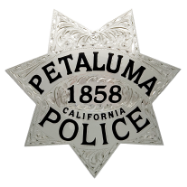 Petaluma Police DepartmentINSTRUCTIONS FOR TAXI DRIVER PERMIT APPLICANTSNEW APPLICANTS